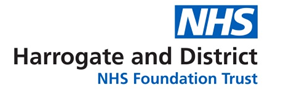 Specialist Children’s ServicesAutism Assessment ServiceAutism Assessment Professional’s QuestionnairePlease note this questionnaire may be sent with the child’s report and therefore be visible to the child and their family. If you want to talk to a clinician, please call us on 01423 557471.Please type into this questionnaire and email back to HDFT.autism1@nhs.net. It is preferred that you type into this document and email it back to us in a Word file, please do not handwrite your answers. For each of the sections, please give examples including positive comments or areas of concern wherever possible. Thank you for your support in completing this.Please note this questionnaire starts from 'B' to allow clinicians to follow specific criteria codes and does not have a missing section.FRIENDSHIP SKILLS QUESTIONNAIREName of Child/Young Person:Date of Birth:Name of professional completing form (print) and job title :Nursery/School/College:What is your direct involvement with the child/young person?Signature:Date:B1a Do they make eye contact appropriately when talking to adults and peers both when talking to, and listening to, others?B1a Do they make eye contact appropriately when talking to adults and peers both when talking to, and listening to, others?B1a Do they use a varied range of facial expressions that are appropriate to the situation (e.g., looking happy, cross, frustrated, embarrassed)?B1a Do they use a varied range of facial expressions that are appropriate to the situation (e.g., looking happy, cross, frustrated, embarrassed)?B1a Do they smile at you or show appropriate pleasure when you approach him/her? B1a Do they smile at you or show appropriate pleasure when you approach him/her? B1b Are they part of a social group? Please describe: Note: Consider if the young person shows interest in others. Can they share friends (allow friends to have other friends)?B1b Are they part of a social group? Please describe: Note: Consider if the young person shows interest in others. Can they share friends (allow friends to have other friends)?B1b Have they ever been bullied or teased, or have they bullied or teased others? Please describe:B1b Have they ever been bullied or teased, or have they bullied or teased others? Please describe:B1b Do they have particular friend(s) in their class?Note: Consider if they seek out children/young people of a similar age to themselves or if their friendships tend to be with older or younger children/young people. B1b Do they have particular friend(s) in their class?Note: Consider if they seek out children/young people of a similar age to themselves or if their friendships tend to be with older or younger children/young people. B1b Do they successfully join in after school/ lunchtime clubs? How well do they take turns and listen to suggestions/ideas from other children in these settings?B1b Do they successfully join in after school/ lunchtime clubs? How well do they take turns and listen to suggestions/ideas from other children in these settings?B1b Do they engage in team games and sport? How do they manage with small group work?Note: Consider if the young person can cooperate within group work effectively. Can they accept if their ideas are not adopted by a group? Can they take turns and/or accept changes to rules? B1b Do they engage in team games and sport? How do they manage with small group work?Note: Consider if the young person can cooperate within group work effectively. Can they accept if their ideas are not adopted by a group? Can they take turns and/or accept changes to rules? B1c Do they gain other people’s attention in an age-appropriate way? (e.g. calling out for a 3-year-old is typical but wouldn’t be for an 8-year-old). Note: Consider how the young person gains the attention of staff AND peers. For example, do they smile as they approach, speak or use gesture to make suggestions with peers? Do they request help appropriately from staff? Would they seek adult support if they were struggling with a task?B1c Do they gain other people’s attention in an age-appropriate way? (e.g. calling out for a 3-year-old is typical but wouldn’t be for an 8-year-old). Note: Consider how the young person gains the attention of staff AND peers. For example, do they smile as they approach, speak or use gesture to make suggestions with peers? Do they request help appropriately from staff? Would they seek adult support if they were struggling with a task?B1c Do they say or do things that are unexpected or inappropriate for their age? (if so, please give examples)B1c Do they say or do things that are unexpected or inappropriate for their age? (if so, please give examples)B1c Do they recognise if someone is upset or hurt? How would they respond? B1c Do they seek comfort from those around them when they are upset or hurt?B1c Would they seek help or go to an adult if there was a challenging situation e.g. not knowing what to do in class or a disagreement with peers?B1c Have parents/carers reported any difficulties their child/young person has told them about that school have been unaware of? E.g. has the young person waited to get home before telling/sharing about events that have upset them at school? Do parents/carers ever report a difference between how their child/young person is at home to how they are at school?B1d Do they demonstrate pleasure either when they achieve success or when engaged in a group activity?  B1d Would they tell favoured adults if they had good news/had been somewhere exciting, for example? Can they share this pleasure in an appropriate manner (e.g. waiting for the adult to complete a task or conversation)?B1d Would they tell favoured adults if they had good news/had been somewhere exciting, for example? Can they share this pleasure in an appropriate manner (e.g. waiting for the adult to complete a task or conversation)?B2a Do they use gestures to describe what they are talking about? (e.g. describing how big something is, using their hands to support this)B2a Do they use gestures to describe what they are talking about? (e.g. describing how big something is, using their hands to support this)B2a Do they nod their head for yes and shake their head for no?B2a Do they nod their head for yes and shake their head for no?B2b Can they initiate and sustain conversations with others? Do they listen to what others have to say?B2b Can they initiate and sustain conversations with others? Do they listen to what others have to say?B2b Do they show a preference for talking with adults or peers? B2b Do they show a preference for talking with adults or peers? B2b Do they like to talk mainly about the topics of interest to them? Please give examples:B2b Do they like to talk mainly about the topics of interest to them? Please give examples:B2c Have you heard the young person use any unusual language, such as made-up words; lots of repetition; borrowed phrases from other sources (e.g. TV/computer games)? Please give examples:B2c Have you heard the young person use any unusual language, such as made-up words; lots of repetition; borrowed phrases from other sources (e.g. TV/computer games)? Please give examples:B2c Is there anything unusual about the way they sound when they talk? Are there any abnormalities in pitch, stress, rate, rhythm and intonation of their speech?B2c Is there anything unusual about the way they sound when they talk? Are there any abnormalities in pitch, stress, rate, rhythm and intonation of their speech?B2d For younger child: Do they imitate actions such as bathing a doll or acting out a story with cars on a road system? (not just pushing car along)For older child: Please give examples of any use of imagination (including schoolwork, essays, play) etc. Does the young person use creative language? Are they better at reporting factual information rather than making up a story?    B2d For younger child: Do they imitate actions such as bathing a doll or acting out a story with cars on a road system? (not just pushing car along)For older child: Please give examples of any use of imagination (including schoolwork, essays, play) etc. Does the young person use creative language? Are they better at reporting factual information rather than making up a story?    B2d Is their play/creative work made up (i.e. original and inventive) or copied from e.g. a TV programme or film?B2d Is their play/creative work made up (i.e. original and inventive) or copied from e.g. a TV programme or film?B3a Does the young person have any interests (or obsessions) that play a major/ repeated part of their daily activity?B3a Does the young person have any interests (or obsessions) that play a major/ repeated part of their daily activity?B3a Does the young person appear preoccupied with unusual interests e.g. fans, lampposts, signs, turning light switches on and off repeatedly, collecting specific items, keeping all doors closed/ open etc.?B3a Does the young person appear preoccupied with unusual interests e.g. fans, lampposts, signs, turning light switches on and off repeatedly, collecting specific items, keeping all doors closed/ open etc.?B3b Please describe any regular routines/rituals the young person has. Would interrupting/changing these lead to any distress?B3b Please describe any regular routines/rituals the young person has. Would interrupting/changing these lead to any distress?B3b How is the young person affected by changes to routine/times when the setting is less structured? Note: Consider how the young person copes with changing environments throughout the day e.g. busier parts of the school, different classrooms, transitions etc.?B3b How is the young person affected by changes to routine/times when the setting is less structured? Note: Consider how the young person copes with changing environments throughout the day e.g. busier parts of the school, different classrooms, transitions etc.?B3c Please describe any unusual hand/ finger movements such as wringing or twisting of the hand or fingers.B3c Please describe any unusual hand/ finger movements such as wringing or twisting of the hand or fingers.B3c Please describe any unusual full body movements, e.g. spinning, rocking, tiptoe walking, jumping up and down on the spot.B3c Please describe any unusual full body movements, e.g. spinning, rocking, tiptoe walking, jumping up and down on the spot.B3d Do they have any preoccupation with parts of objects e.g. spinning the wheels of a train? Do they enjoy sorting and lining items up? Are they distressed if someone changes this order? Do they notice detail that others might not notice, e.g. finer detail of a picture/artwork, tiny imperfections? B3d Do they have any preoccupation with parts of objects e.g. spinning the wheels of a train? Do they enjoy sorting and lining items up? Are they distressed if someone changes this order? Do they notice detail that others might not notice, e.g. finer detail of a picture/artwork, tiny imperfections? B3d Please give examples of any particular interests such as the sight, feel, sound, taste or smell of things or people (e.g. touching surfaces, sniffing things, looking at light through hands, etc.) B3d Please give examples of any particular interests such as the sight, feel, sound, taste or smell of things or people (e.g. touching surfaces, sniffing things, looking at light through hands, etc.) Are there any indications that they could be 'masking' at school? (Masking occurs when the autistic individual has learnt subconsciously to apply certain social behaviours whilst suppressing their needs, identity and sensory reactions to meet others’ expectations. This can occur in all genders – not just females.) Note: these can be subtle signs such as forcing eye contact, copying others, shy/quiet or ‘class clown’, ‘people pleasing’, not seeking help when needed, disguising a need to fidget/move, pushing through sensory discomfort (i.e., to noise, lights, smells, feel of their shoes/clothing, etc.)Are there any indications that they could be 'masking' at school? (Masking occurs when the autistic individual has learnt subconsciously to apply certain social behaviours whilst suppressing their needs, identity and sensory reactions to meet others’ expectations. This can occur in all genders – not just females.) Note: these can be subtle signs such as forcing eye contact, copying others, shy/quiet or ‘class clown’, ‘people pleasing’, not seeking help when needed, disguising a need to fidget/move, pushing through sensory discomfort (i.e., to noise, lights, smells, feel of their shoes/clothing, etc.)Are there aspects of their behaviour that get in the way of them achieving their academic potential or that impact on peers in the classroom? If yes, please describe.Are there aspects of their behaviour that get in the way of them achieving their academic potential or that impact on peers in the classroom? If yes, please describe.Please add any other reasons that you think contribute to difficulties in these areas e.g. young person has very delayed language development/learning difficulties/attachment/anxiety/attention/hearing difficulties, etc. Please add any other reasons that you think contribute to difficulties in these areas e.g. young person has very delayed language development/learning difficulties/attachment/anxiety/attention/hearing difficulties, etc. Please indicate current academic achievements against age-related expectations in the core areas of personal and social skills (PHSE), communication, literacy, English and Maths.Please indicate current academic achievements against age-related expectations in the core areas of personal and social skills (PHSE), communication, literacy, English and Maths.Do they have formal additional support in school, a ‘My Support Plan’ or Education Health and Care Plan? What adjustments have you already made to support this young person in school, and how successful have they been?Do they have formal additional support in school, a ‘My Support Plan’ or Education Health and Care Plan? What adjustments have you already made to support this young person in school, and how successful have they been?Thank you.  Your comments and contribution are very much valued. Acknowledgement to Dr Chris Williams and Professor Barry Wright, York Child and Adolescent Mental Health Services, regarding the initial format for this questionnaire.Thank you.  Your comments and contribution are very much valued. Acknowledgement to Dr Chris Williams and Professor Barry Wright, York Child and Adolescent Mental Health Services, regarding the initial format for this questionnaire.Mark as appropriate  Mark as appropriate  Mark as appropriate  Please give examples or commentsDemonstrates some difficulties with…Not sure or N/ADemonstrates no difficulties with… Please give examples or commentsChanging their greeting based on who they are talking to, e.g. a teacher or peers. Effectively navigating challenging conversations/ disagreements or debates with othersComplimenting othersRecognising (age appropriate) difference between positive/negative friendshipsRecognising  when they might have upset a peerDistinguishing  ‘banter’ from teasing/bullyingInitiating group activitiesInitiating  play with a range of other childrenPlaying different types of gamesBeing flexible and able to  compromise in playPlaying a game not of their own choosingConcentrating on fun over winningTolerating continuing a game even if losingBeing open to new ideasSharing in other’s success not just wanting their achievements to be recognised